INVITATIONTO ALL WEIGHTLIFTING FEDERATION PRESIDENTS OF PAN AMERICADEAR PAN AMERICAN FRIENDS:The Puerto Rico Weightlifting Federation is pleased to invite all National Federations of the Pan Am Continent and countries affiliated to the IWF, to participate in the Junior Pan American U15 and U17 Championships.  This event will be held from 4-8 of April 2022 in Nilmarie Santini Court, within the facilities of the Department of Recreation and Sports of Puerto Rico. according to the Rules and Regulations of the IWF and the Pan American Federation.  The delegations will be staying at Hotel Verdanza, in the tourist zone of Isla Verde, just minutes from the beach.  We are compromised with our sport and wish to be the best hosts for our youth lifters from América, those that with in all certainty will be representing their countries in their respective National Federation Teams.  We hope to see in their development the union and friendship in which we celebrate these tournaments and may this serve as motivation to continue their preparation in becoming better citizens.  We hope you enjoy your visit to our beautiful Island.Kindly, 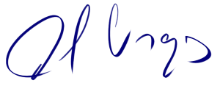 Andrés Vargas CastroPresident, PRWFCOMPETITION RULES AND REGULATIONS The competition of this Junior U15, U17 Pan Am Championships will proceed according to the Constitution and Rules of the IWF under the supervision of the Pan American Weightlifting FederationAthletes born:U15: 2007-2009U17: 2005- 2009Are eligible to participate.According to Article 5.5.16 of the Anti-Doping Rules of the IWF 2021, the information of the athlete’s whereabouts must be provided with at least two months before the event is held (before 4 February 2022).Member Federations with a financial outstanding balance with the IWF and/or the PAWF will not be allowed to compete.Only athletes accredited by their National Federations affiliated to the Pan American Weightlifting Federation will be allowed to participate. COMPETITION VENUE AND TRAININGDepartamento de Recreación y Deportes de PRCancha Nilmarie Santini, SanturceSector Buenos Aires II Calle Los ángeles, SanturceSan Juan, Puerto Rico       00902-3207Training HallSame as Competition venue.  DATES FOR THIS EVENT4 to 8 April 2022Arrival of delegations: 2 April 2022Departure of delegations: 9 April 2022COMPETITION CATEGORIESThe following are the body weight categories according to the IWF:Age class: U15 and U17Women: 40kg, 45kg, 49kg, 55kg, 59kg, 64kg, 71kg, 76kg, 81kg, +81kg.Men: 49kg, 55kg, 61kg, 67kg, 73kg, 81kg, 89kg, 96kg, 102kg, +102kg.REGISTRATIONPreliminary registrations will be accepted by 4 February 2022.Final registrations will be accepted no later than 4 March 2022.Athletes who do not appear in the preliminary registration forms will not be allowed to compete. Registration forms must be sent to:Willian Rivera: pastorwillie4@gmail.comNayla_Ayala: nayla_ayala@yahoo.comJosé Delerme: jose_delerme@hotmail.comFederation headquarters: flppr.halterofilia@gmail.comFINANCIAL CONSIDERATIONSEach person must stay a minimum of 4 nights that will include room, board and land transportation for:Double room $90.00 per person/night, all included.  Single room $140.00 per person/night, all included.  The Hotel Verdanza will be at the tourist Zone in Isla Verde, Carolina, just minutes from the beach.  Physical location: 8020 Calle José M. Tartak Carolina, Puerto Rico 00979.Internal TransportationThe Organizing Committee with provide land transportation during the full extent of the competition, from the arrival of the delegations at the airport to their way back for departure.  COMPETITION ENTRY FEEAthletes: USD$175.00 per athlete (includes special $50 fee for IWF Anti-doping testing.Coaches and Support Personnel:  $125.00 per person.  The Organizing Committee will accept cash payments and/or bank transfers.  BANK ACCOUNT FOR TRANSFERSBanco Popular de Puerto RicoSwift Code: BPPRPRSXAccount Number: 355223553Routing and Control: 021502011Any question regarding transfers should be addressed to Heriberto Ocasioheribertotesoreroflppr@gmail.comCOMPETITION EQUIPMENTThe equipment used in this Championship is ELEIKO, approved by the IWF.  ACCREDITATIONSPlease send us a digital face photo and a copy of the passport for each delegation member, to have I.D.’s ready upon arrival. DOPING CONTROL Doping Control will be carried out by ITA on behalf of IWF by an appointed sample collection authority in accordance with the IWF Anti-Doping Rules.AWARD CEREMONIESWinners in the Snatch, C&J and Total will be awarded with golden, silver and bronze medals for first, second and third places, respectively. FLAG AND NATIONAL ANTHEMPlease bring your National Flag and a recording of your National Anthem to be handed in at our first meeting.TECHNICAL OFFICIALSAll participating countries with full teams may register two (2) Technical Officials with a valid international carnet.  Those countries with incomplete teams may register one (1) Technical Official.  The Organizing Committee will cover the cost of room and board for all technical Officials, from 2 through 9 April 2022, departure date.  RELEVANT INFORMATION  Average temperature in Puerto Rico for April: 23° to 33° CElectrical inlets: 120 voltsCurrency:  US Dollar ($) 14. INSURANCEAll participating Federations hold themselves morally and financially responsible for the health of their delegation members.  The Organizing Committee will not be held responsible for accidents or health problems herein.  VISAWe urge you to submit VISA applications in your countries Consulate or Embassy for USA territory, if needed.  EXECUTIVE COMMITTEE MEETING: 3 April 2022 at 10:00hrs.  Activity Room Hotel Verdanza.FINAL VERIFICATION: 3 April 2022 at 14:00hrs.  Activity Room Hotel Verdanza.TECHNICAL OFFICIAL MEETING: 3 April 2022 at 16:00hrs, Activity Room Hotel VerdanzaORGANIZING COMMITTEE MEMBERS: PUERTO RICO WEIGHTLIFTING FEDERATIONAndrés Vargas, President…federacionlppr@gmail.com1-787-932-5949Heriberto Ocasio…heribertotesoreroflppr@gmail.com1-787 309-2811José Delerme…jose_delerme@hotmail.com1-787-604-7458This program is subject to change until the final verification meeting.Domingo 3 / Sunday 32022Llegada Delegaciones / Arrival DelegationsLlegada Delegaciones / Arrival DelegationsLlegada Delegaciones / Arrival DelegationsDomingo 3 / Sunday 32022Reunion Comite Ejecutivo / Executive Board Meeting.10:00Hotel Verdanza.Domingo 3 / Sunday 32022Reunion Comite Ejecutivo / Executive Board Meeting.10:00Hotel Verdanza.Domingo 3 / Sunday 32022VERIFICACION FINAL14:00Hotel Verdanza.Domingo 3 / Sunday 32022REUNION DE OFICIALES TECNICOS16:00Hotel Verdanza.Domingo 3 / Sunday 32022REUNION DE OFICIALES TECNICOS16:00Hotel Verdanza.FECHA / DATE CATEGORIA / CATEGORYPESAJE / WEIGH-INCOMPETENCIA / COMPETITIONFECHA / DATE CATEGORIA / CATEGORYPESAJE / WEIGH-INCOMPETENCIA / COMPETITIONLunes 4 / Monday 42022Lunes 4 / Monday 42022W 40 A /  W 45 A7:009:00Lunes 4 / Monday 42022M 49 A / M 55 A9:0011:00Lunes 4 / Monday 42022W 49 A11:0013:00Lunes 4 / Monday 42022M 61 A13:0015:00Lunes 4 / Monday 42022Martes 5 / Tuesday 52022Martes 5 / Tuesday 52022W 55 B7:009:00Martes 5 / Tuesday 52022M 67 B / M 73 B9:0011:00Martes 5 / Tuesday 52022M 67 A11:0013:00Martes 5 / Tuesday 52022W 55 A13:0015:00Martes 5 / Tuesday 52022miércoles 6 / Wednesday 62022miércoles 6 / Wednesday 62022                           M 73 A7:009:00miércoles 6 / Wednesday 62022W 59 A9:0011:00miércoles 6 / Wednesday 62022M 81 A11:0013:00miércoles 6 / Wednesday 62022W 64 A13:0015:00miércoles 6 / Wednesday 62022Jueves 7 / Thursday 72022Jueves 7 / Thursday 72022W 71 A7:009:00Jueves 7 / Thursday 72022M 89 A9:0011:00Jueves 7 / Thursday 72022W 76 A11:0013:00Jueves 7 / Thursday 72022M 96 A13:0015:00Jueves 7 / Thursday 72022Viernes 8/ Friday 82022Viernes 8/ Friday 82022M 102 A7:009:00Viernes 8/ Friday 82022W 81 A9:0011:00Viernes 8/ Friday 82022M +102 A11:0013:00Viernes 8/ Friday 82022W +81 A13:0015:00Viernes 8/ Friday 82022sábado 9 / Saturday 9Salida Delegaciones / Delegation DepartureSalida Delegaciones / Delegation DepartureSalida Delegaciones / Delegation Departure